                                  Всеукраїнський комплексний інтерактивний конкурс   
                                                          “Історик – Юніор-2013”РоботаВишняка  Олександра Сергійовича,учня   9-А класуВознесенської  ЗОШ№8;Миколаївська обл., м. Вознесенськ
 Вчитель: Сидорук Світлана СтаніславівнаТема:Порівняльний аналіз  двох  історичних подій:
1) Війни Росії з Наполеоном 1812 року2) Великої Вітчизняної війни.1941-1945 роківПрацюючи над темою «Порівняльна характеристика Вітчизняних війн» , я ознайомився з великою кількістю інформації та літератури , дізнався багато нового  з історії вітчизняних війн наших предків. У цій роботі я розкрив причини та наслідки Вітчизняних війн двох епох .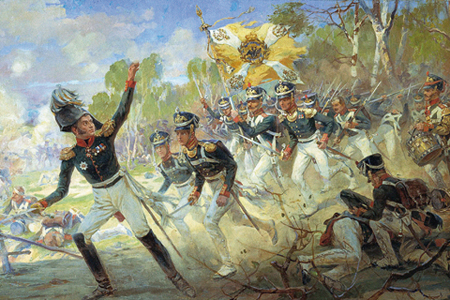 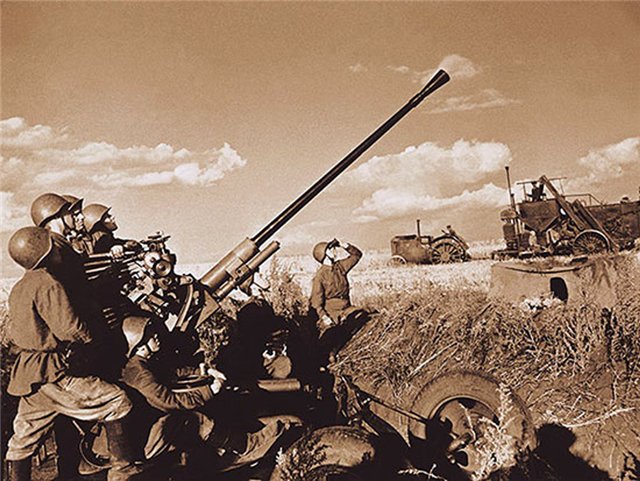                                                     План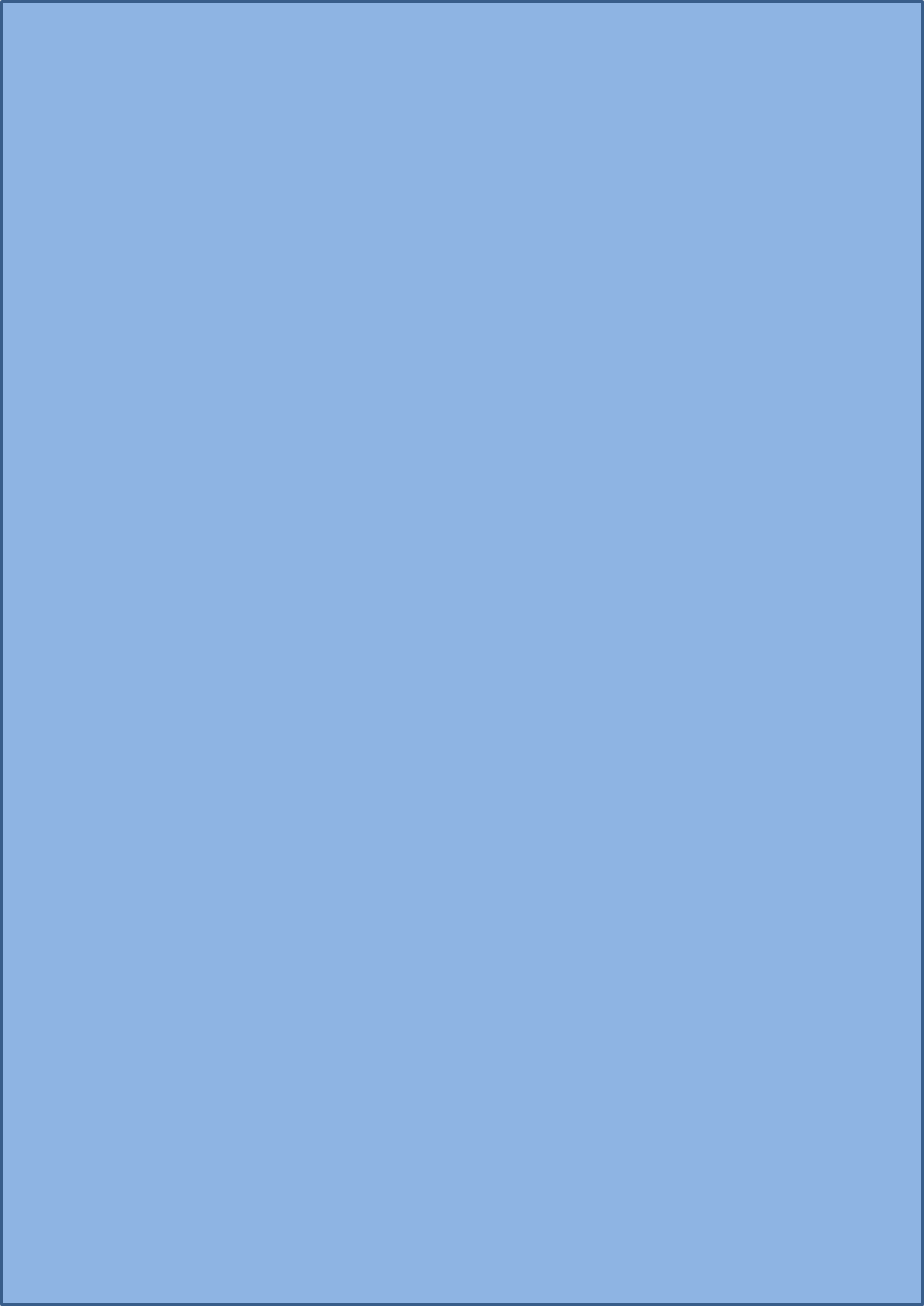 Пояснення термінів «війна Росії з Наполеоном 1812 року»та   «Велика Вітчизняна війна1941-1945 років».2.  Причини війни 1812 року.3. Причини Великої Вітчизняної війни.4. Наслідки  війни 1812 року.5. Наслідки Великої Вітчизняної війни.6. Факти війн.7. Висновок.У цьому проекті представлені цікаві факти з війн , ось деякіі з них:Для історії  людства Вітчизняні війни двох епох   мали велике історичне значення: вони довели, що для того, щоб завоювати світ і правити ним, недостатньо мати численну армію. Жодна із  загарбницьких  воєн  проти людства не мала гуманних цілей, вона несла неймовірні людські страждання, смерть, розруху. А єднання всіх народів у важкі часи війни приводить до перемоги, яка здавалась неможливою !!!Вітчизняна війна 1812р.Вітчизняна війна 1941-1945р.На початку Вітчизняної війни сили сторін були нерівними: французи — близько 610 тис. чоловік; росіяни - близько 240 тис. чоловік.Наполеон знав прізвища всіх військових  У ній радянський народ, його армія і флот досягли всесвітньо-історичної  перемоги над агресором - німецьким фашизмом і його союзниками. 